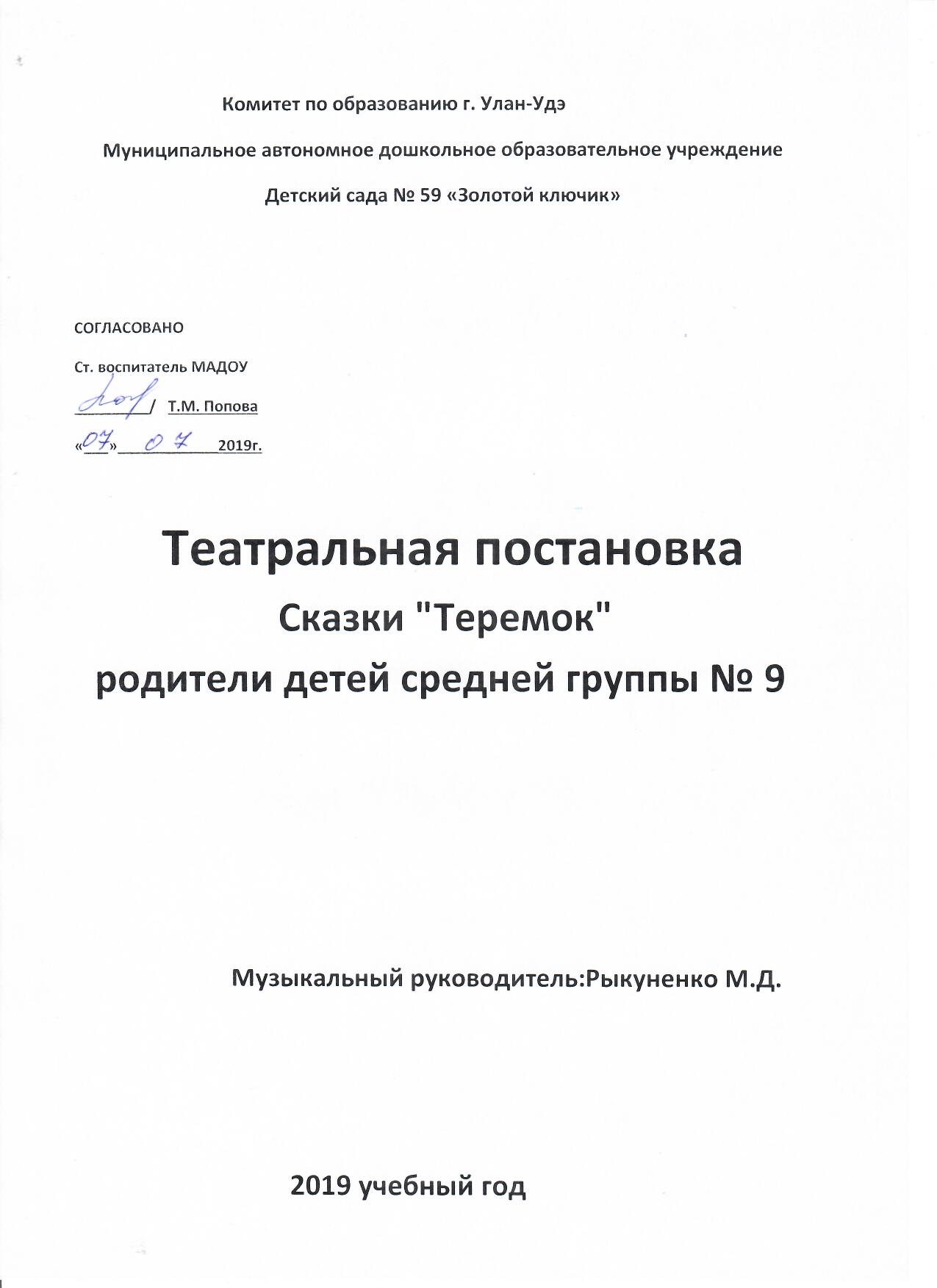 Действующие лица:СказочникМышка-норушкаЛягушка – квакушкаЗайчик - побегайчикЛиса-красаВолчок – серый бочокМедведь – косолапыйСказочник:В мире много сказок –грустных и смешныхИ прожить на свете нам нельзя без них.В сказке может всё случиться,наша сказка - впереди.                          Сказка в двери к нам стучится,Скажем гостю: «Заходи!»Сказочник:Занавес открывается, И звенит звонок…Ребёнок звенит в звонок.Сегодня к нам приходит сказка «Теремок».Звучит музыка леса. Начинается сказка.   Сказочник:В чистом  поле теремок- теремок.Он не низок, не высок.Кругом чистые луга,Рядом чистая река, А вокруг стоит лесок,Тут мышка мимо шла,К теремочку подошла.Появляется Мышка с узелком и направляется к теремку.Мышка:Что за терем-теремок?Он не низок, не высок.Кто, кто в теремочке живёт?Кто, кто в невысоком живёт?Сказочник:Никто не ответил Мышке.И решила Мышка:Мышка:Хватит мне бродить по свету.Будет мне тепло зимой.Если никого здесь нету,Теремочек  будет мой!Мышка входит в теремок и начинает убираться в теремке. Подметает пол, зажигает фонарик, фонарик вешает на теремок. Звучит музыка.        Сказочник:Только свет зажгла норушка,Появляется Лягушка.Лягушка направляется к теремку.Лягушка:Что за славный теремок?Ах, какое чудо!Он не низок, не высок,Рядышком запруда.Кто, кто в теремочке живёт?Кто, кто в невысоком живёт?Мышка выглядывает из окна.Мышка:Я – Мышка-норушка,А ты кто?Лягушка:Я – Лягушка-квакушка.Пусти меня в дом,Будем жить с тобой вдвоём.Мышка:Для тебя найдется место,Веселее жить вдвоём,Вот сейчас замесим тесто,А потом чайку попьём.Лягушка входит в дом.Сказочник:Поселилась Мышь с Лягушкой-Лупоглазою подружкой,Топят печь, зерно толкут,Да блины в печи пекут.Так живут они тихонько.Дети изображают, как лягушка ходит за водой, мышка – месит тесто.Сказочник: Вдруг появился на рассвете Зайчик-побегайчик.Зайчик скачет к теремку.Зайчик:Что за славный теремок?Вырос среди леса?Заяц-принц здесь жить бы могсо своей принцессой.Посажу я огород рядом на лужайке.          Кто там, в тереме живет, расскажите Зайке.В окне появляются мышка и лягушка.Мышка: Я – Мышка-норушка.Лягушка: Я – Лягушка-квакушка. А ты кто?Зайчик:Я –Зайчик-побегайчик.Вы пустите меня жить.Я хороший зайчик.Мышка и лягушка: Иди к нам жить, втроём веселей!Сказочник:Вот живут они втроем,Мышка-норушка, Лягушка-квакушка, Зайчик-побегайчик.Живут-поживают, добра наживают.Зайка сажает морковку, капусту; мышка тесто месит; лягушка приносит лейку с водой и поливает огород; мышка накрывает на стол.Сказочник: Вот идёт Лиса-краса.Лиса подходит к теремку.Лисичка:Вот так терем-теремок,Ладный да нарядный.Чую яблочный пирог…Где здесь вход парадный?Эй вы, мил честной народОтворяйте двери.Кто тут в тереме живет?Люди или звери?Звери выходят из теремка и отвечают.Мышка: Я – Мышка-норушка.Лягушка: Я - Лягушка-квакушка. А ты кто?Зайчик: Я – Зайчик-побегайчик. А ты кто?Лисичка: А я красавица Лиса.Лягушка:Заходи, кума, смелей!Вместе будет веселей!Лиса входит в дом.Сказочник:Вот живут они, играют,И печаль они не знают,Зайчик собирает урожай овощей и относит в дом; лиса и лягушка сидят за столом и пьют чай; мышка наливает чай.Не грозят им шум и гам, Спят спокойно по ночам.Звери укладываются спать.Вдруг крадется серый волк.Волк:Вот хоромы, так хоромы.Здесь простора хватит всем,Что молчите?Волк прислушивается, стучит в дверь.Есть кто дома?Да не бойтесь, вы не съем.Из теремка по очереди робко выходят звери и представляются волку.Мышка: Я – Мышка-норушка.Лягушка: Я – Лягушка-квакушка.Зайчик: Я –Зайчик-побегайчик.Лисичка: А я лиса-краса. А ты кто?Волк: Я – Волчок серый  бочок.Зайчик: Ладно, серый заходи! Только не кусайся!Сказочник:Хорошо живут зверята.Всем довольные ребята.Все дружно пьют чай; моют посуду; убираются в доме.В это время из-за ели,Вышел Мишка-косолапый.Он мотает головой,Рассуждает сам с собой.Медведь подходит к теремку и ревёт.Мишка:Что за терем-теремок?Он не низок, не высок,Кто, кто в теремочке живёт?Кто, кто в невысоком живёт?Звери выглядывают из теремка и выходят.Мышка: Я – Мышка-норушка.Лягушка: Я – Лягушка-квакушка.Зайчик: Я – Зайчик-побегайчик.Лисичка: А я Лисичка-сестричка.Волчок: Я – Волчок серый  бочок. А ты кто?Мишка:А я Мишка-косолапыйС вами жить хочу и я.Звери:Нет, медведь, не надо!Больно ты огромен!МишкаДа не бойтесь, помещусь!Я в запросах скромен.Медведь лезет в теремок. Теремок начинает шататься и падает.Сказочник:Еле-еле успели выскочить из теремка:Мышка-норушка, Лягушка-квакушка, Зайчик-побегайчик, Лиса-краса, Волчок-серый бочок.Звери по очереди выбегают из теремка.Звери:Ай-яй-яй-яй-яй-яй-яй!Что ж ты Мишка натворил?Мишка:Ну, простите вы меня.Я ведь не нарочно!В нем и так жить можно!Лиса: Жить теперь-то будем как?Мишка: Не могу представить.Лягушка: Если сделал что не так, то сумей исправить!Волк: Хоть и виноват медведь, мы ему поможем!Зайчик: Чем о домике жалеть, лучше новый сложим!Сказочник:И пошла у них работа: принялись они бревна носить,доски пилить – новый теремок строить.Ритмическое  упражнение: «Пила».Запилила пила, зажужжала, как пчелаДети имитируют пилку досок и бревен.Отпилила кусок, наскочила на сучок,                          Лопнула и встала, начинай сначала!Звучит музыка, дети показывают, как они носят брёвна, строят теремок.Сказочник:Напилили досок, стали брёвна носить.Теремок новый строить.Работали дружно, весело.Пальчиковая игра «Строим теремок».Тук-ток, тук-ток!Дети ударяют кулачками друг о друга.Застучал молоток.Будем строить теремокС высоким крыльцом,Поднимают руки.С окнами большими,Сгибают поднятые руки в локтях и кладут одну ладонь на другую («окно»).Со ставнями резными.Разводят руки в стороны  («раскрывают ставни»). Тук-ток, тук-ток!Дети ударяют кулачками друг о друга.Замолчал молоток.Опускают руки.Вот готов наш теремок.Соединяют руки над головой («крыша»).                                      И построили теремок новый, красивый, просторный!  Лучше прежнего выстроили! Все звери: Мы теперь здесь все друзья!Прикасаются ладонями к груди и вытягиваютВсем гостям мы рады!Руки вперёд.Сказочник:Сказке наступил конец, а кто слушал, молодец.Дружба сказке помогла.С дружбой спорятся дела.Звучит песня о дружбе.Сказочник:Всем советуем дружитьСсориться не смейте!Без друзей нам не прожить на свете.Ни за что, ни за что, ни за что на свете!Все звери: Ребята, давайте жить дружно!Дети кланяются и уходят со сцены под музыку.